Asignatura:   RELIGIÓN                                                            Curso:      CUARTO  BÁSICOIntroducción: Esta semana queremos invitarte a  acercarnos a la vida de Jesús en sus últimos días y reflexionar en torno a este momento denominado Semana SantaPara eso es necesario que leas  con mucha atención, comentes en familia  y desarrolles las actividades  de  guía  JESÚS CUMPLE SU MISIÓN POR AMOR.Contenido:    JESÚS CUMPLE SU MISIÓN POR AMOR.Lee y luego comenta en familia:La semana Santa comienza con el domingo de Ramos, en donde Jesús regresa a Jerusalén . el jueves Jesús celebra la última cena con sus discípulos. Ahí comparte el pan y el vino y les pide que hagan esto en su memoria. Jesús muere en la cruz, como un acto de amor por nosotros y recita el domingo de Pascua, subiendo a los cielos con Dios Padre.¿ A qué  llamamos Semana Santa y por qué?OA:   Comprender que Jesús de Nazaret cumple la voluntad de Dios Padre.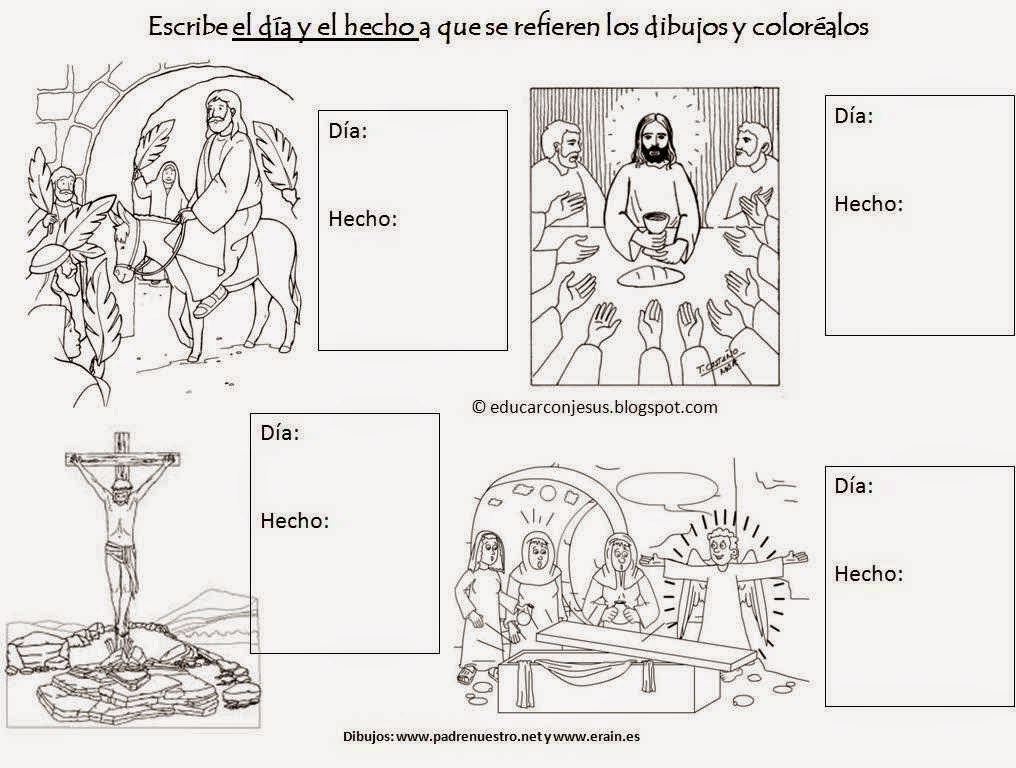 